Министерство образования, науки и молодёжной политикиКраснодарского краяГосударственное бюджетное учреждениедополнительного образованияКраснодарского края «Центр развития одарённости»Итоговая контрольная работа (олимпиада) по биологии для учащихся 8 класса очно-заочного обучения (с применением дистанционных образовательных технологий и электронного обучения)(заочные курсы «Юниор»)Составитель: Козуб Мария Александровна,кандидат биологических наук ФГБОУ ВО «КубГУ»Краснодар2020Тема: «Анатомия человека»Задания 1-20. Выберете один правильный ответ (максимальное количество баллов – 20).1. НЕ относится к разновидностям соединительной ткани:А. кровь Б. жировая ткань В. рыхлая волокнистая ткань Г. железистая ткань2. Сошник – кость, входящая в состав:А. черепа Б. тазового пояса В. плечевого пояса Г. скелета конечностей4. У ребенка перелом плечевой кости. Сломанная рука начала отставать в росте. Какая часть кости пострадала?А. костномозговая полостьБ. эпифизВ. диафизГ. надкостница5. На рентгенограмме перелом кости, находящейся на латеральной стороне предплечья. Какая кость сломана?А. плечевая костьБ. локтевая костьВ. лучевая костьГ. кости пясти6. За сорок лет жизни человека диастола сердца составляет: А. примерно 1 годБ. примерно 10 летВ. примерно 20 летГ. примерно 30 лет7. Правильная последовательность расположения слоев сердца:А. эндокард – перикард – миокард Б. эндокард – эпикард – миокард В. эндокард – миокард – эпикард Г. эпикард – миокард – перикард 8. Проводящая система обеспечивает:А. гуморальную регуляцию работы сердцаБ. автоматизм сердцаВ. работу клапанов в венахГ. разность давления в кровеносных сосудах9. В каком органе есть хрящевые полукольца:А. гортаньБ. трахеяВ. бронхиГ. глотка10. Выберите неправильное утверждение:А. за сутки образуется 160 л. первичной мочиБ. почка имеет корковый и мозговой слойВ. правая почка расположена ниже левойГ. центр мочеиспускания лежит в среднем мозге11. Какая из ниже перечисленных ситуаций может привести к развитию слабоумия?А. гипофункция щитовидной железы в раннем детском возрастеБ. гиперпродукция соматотропного гормона в раннем детском возрастеВ. гипофункция щитовидной железы в зрелом возрастеГ. гиперфункция щитовидной железы в раннем детском возрасте12. Какое изменение биохимического состава крови наблюдается при передозировке инсулина?А. повышение уровня сахараБ. снижение уровня сахараВ. повышение содержания кальцияГ. снижение содержания кальция13. Причиной врождённой дальнозоркости является:А. увеличение кривизны хрусталикаБ. уплощённая форма глазного яблокаВ. уменьшение кривизны хрусталикаГ. удлинённая форма глазного яблока14. Врач-невролог проверил у пациента сухожильный коленный рефлекс путем постукивания молоточком по связке надколенника. Назовите место расположения тела чувствительного нейрона.А. передний корешок спинного мозгаБ. задний корешок спинного мозгаВ. серое вещество спинного мозгаГ. ядра мозжечка15. В отделении неврологии лежит больной, у которого нарушены тонкие координированные движения конечностей. Функция какого отдела головного мозга нарушена?А. продолговатый мозгБ. мозжечокВ. промежуточный мозгГ. средний мозг16. Какие структуры не относятся к гортани?А. голосовые связкиБ. щитовидный хрящВ. черпаловидный хрящГ. хоаны17. Какие железы не являются гипофиззависимым железам?А. надпочечникиБ. половые железыВ. щитовидная железаГ. поджелудочная железа18. Пульс человека:А. ускоряет кровотокБ. обусловлен ритмическими колебаниями венВ. зависит от упругости стенок кровеносных сосудовГ. не связан с сокращением сердца20. К центральной нервной системе относят:А. мостБ. чувствительные нервы
В. двигательные нервыГ. Б+ВЗадание 21. (Максимальное количество баллов – 2)Установите последовательность процессов, происходящих в выделительной системе человека. А. поступление мочи по мочеточникам в мочевой пузырьБ. поступление мочи в лоханкуВ. поступление мочи в извитые канальцыГ. в капиллярах клубочка происходит фильтрация кровиД. образование первичной мочиЕ. реабсорбция — образование вторичной мочиЖ. выведение мочи через мочеиспускательный каналЗадание 22. (Максимальное количество баллов – 2)Установите правильную последовательность органов пищеварения:А. толстый кишечникБ. глоткаВ. ротовое отверстиеГ.  желудокД. пищеводЕ. тонкий кишечникЗадание 23. (Максимальное количество баллов – 4)Сопоставьте системы органов и входящие в их состав органы. В состав одной системы органов может входить более одного органа из списка.ПРОДОЛЖЕНИЕ НА СЛЕДУЮЩЕЙ СТРАНИЦЕЗадание 24. (Максимальное количество баллов – 8).Соотнесите изображенные органы и наличие в них мышечной ткани.А. Орган имеет гладкую мышечную ткань.Б. Орган имеет поперечнополосатую мышечную ткань.В. Орган имеет гладкую и поперечнополосатую мышечную ткань.Задание 25. (Максимальное количество баллов – 6)Вами проведен виртуальный осмотр пациента. Выберете правильные утверждения.1. Перелом локтевой и лучевой костей.2. Перелом костей голени.3. Перелом костей пояса верхней конечности.4. Кариес в малом коренном зубе.5. Воспаление глоточной миндалины.6. Инородное тело в левом бронхе.7. Камень в правом мочеточнике.8. Дальнозоркость9. Близорукость3. Изображённый на рисунке элемент скелета носит название:А. атлант Б. коракоид  В. краниум Г. эпистрофей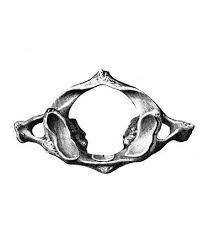 19. Доля, переднего мозга, воспринимающая зрительные ощущения обозначена на рисунке под цифрой:А. 1Б. 2В. 4Г. 5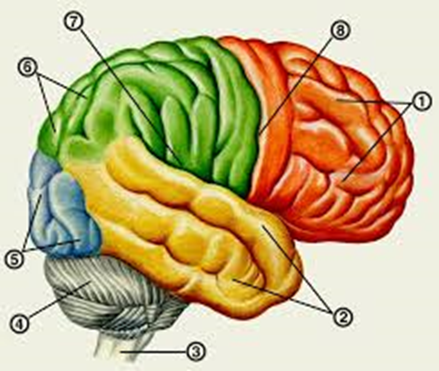 Система органовОрганОрганА. Кровеносная1. Гиппокамп2. Надпочечники3. Бицепс4. Чревный ствол5. Фаллопиевы трубы6. Почки7. Тимус8. Печень9. Ногти10. Надколенник11. Артериолы12. Околоушная железаБ. Нервная1. Гиппокамп2. Надпочечники3. Бицепс4. Чревный ствол5. Фаллопиевы трубы6. Почки7. Тимус8. Печень9. Ногти10. Надколенник11. Артериолы12. Околоушная железаВ. Пищеварительная1. Гиппокамп2. Надпочечники3. Бицепс4. Чревный ствол5. Фаллопиевы трубы6. Почки7. Тимус8. Печень9. Ногти10. Надколенник11. Артериолы12. Околоушная железаГ. Покровная1. Гиппокамп2. Надпочечники3. Бицепс4. Чревный ствол5. Фаллопиевы трубы6. Почки7. Тимус8. Печень9. Ногти10. Надколенник11. Артериолы12. Околоушная железаД. Репродуктивная1. Гиппокамп2. Надпочечники3. Бицепс4. Чревный ствол5. Фаллопиевы трубы6. Почки7. Тимус8. Печень9. Ногти10. Надколенник11. Артериолы12. Околоушная железаЕ. Выделительная1. Гиппокамп2. Надпочечники3. Бицепс4. Чревный ствол5. Фаллопиевы трубы6. Почки7. Тимус8. Печень9. Ногти10. Надколенник11. Артериолы12. Околоушная железаЖ. Эндокринная1. Гиппокамп2. Надпочечники3. Бицепс4. Чревный ствол5. Фаллопиевы трубы6. Почки7. Тимус8. Печень9. Ногти10. Надколенник11. Артериолы12. Околоушная железаЗ. Опорно-двигательная1. Гиппокамп2. Надпочечники3. Бицепс4. Чревный ствол5. Фаллопиевы трубы6. Почки7. Тимус8. Печень9. Ногти10. Надколенник11. Артериолы12. Околоушная железа1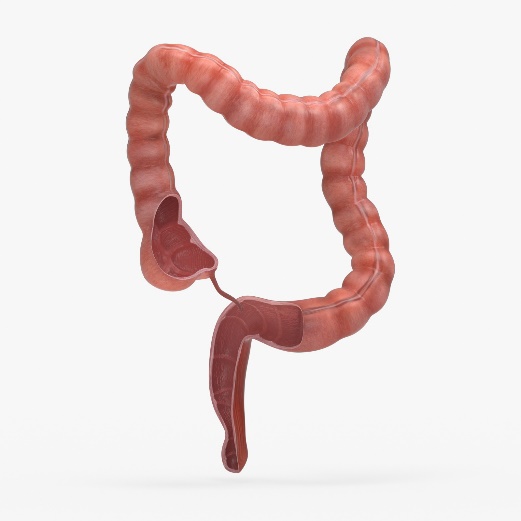 3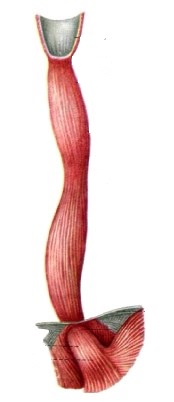 4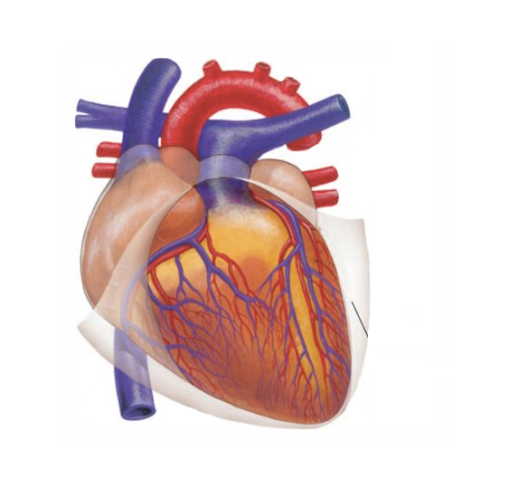 2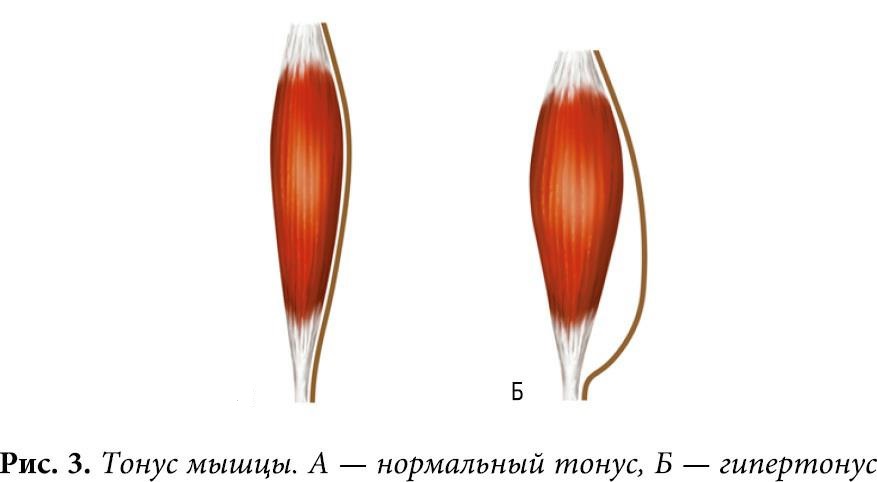 35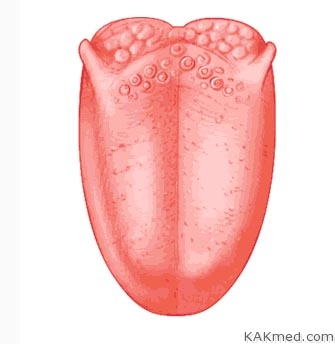 6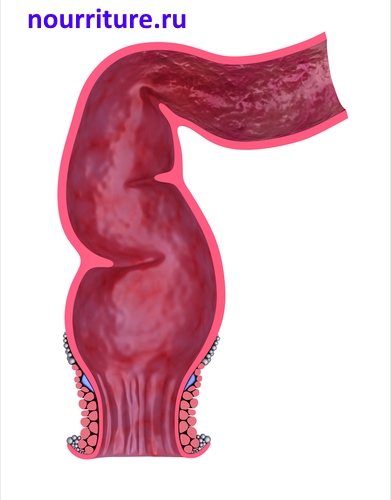 7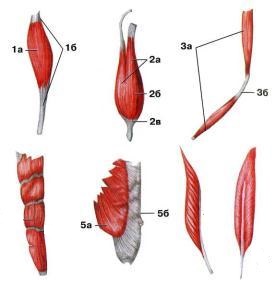 8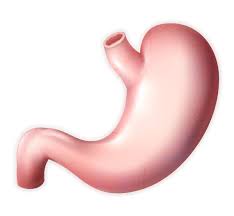 12345678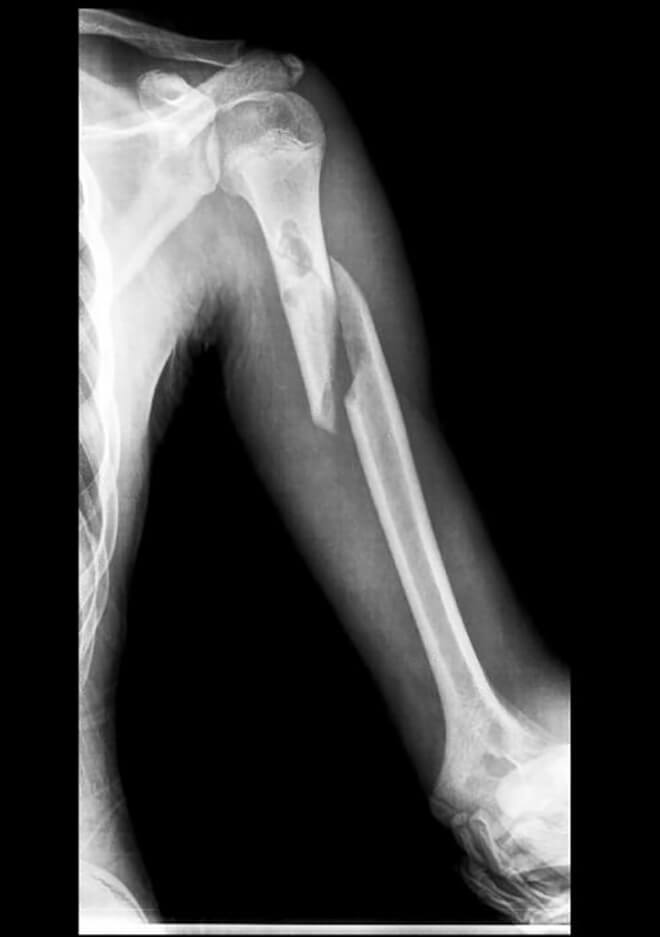 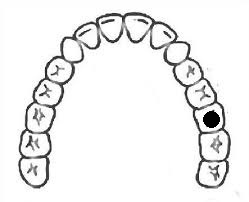 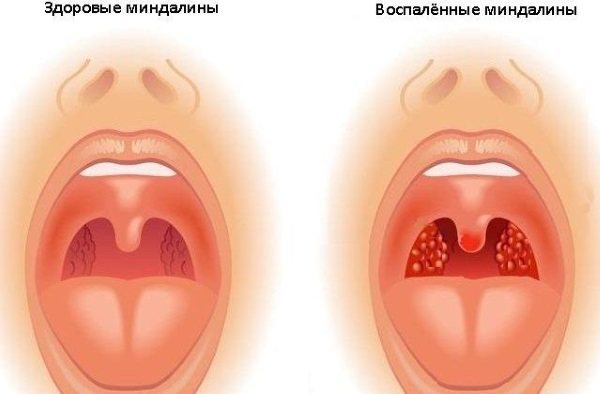 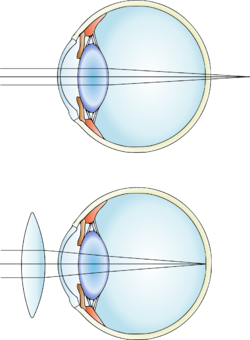 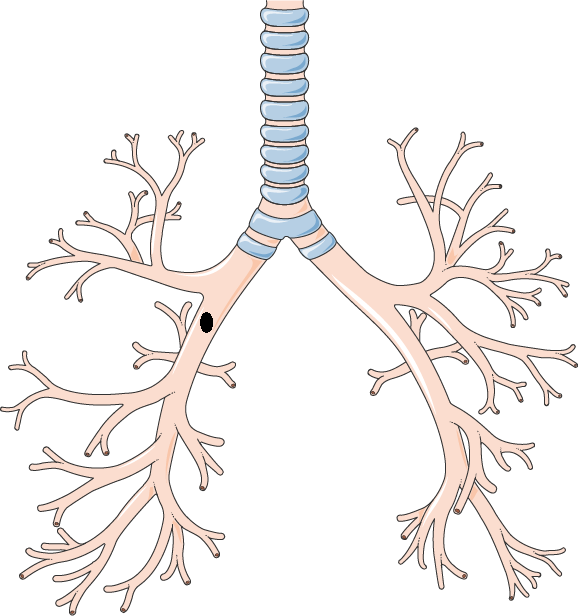 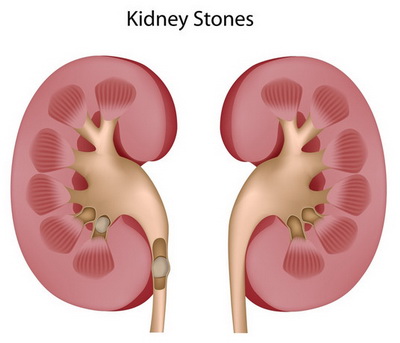 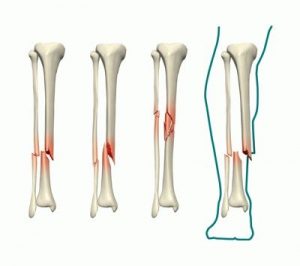 